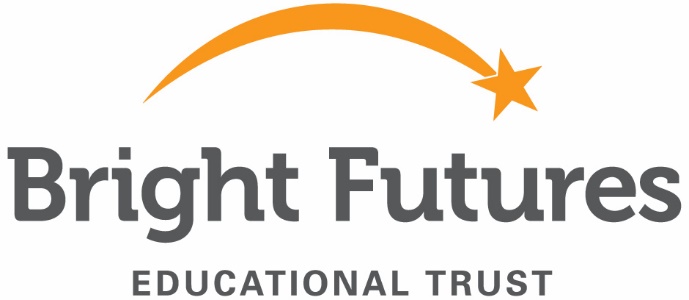 BEHAVIOUR FOR LEARNINGPOLICY STATEMENTBEHAVIOUR FOR LEARNINGVisionThe vision of Bright Futures Educational Trust is to create a world class education to enable every young person to reach their full potential, and in particular, their full academic potential.  RationaleThe Behaviour for Learning Trust Statement and its supporting Policies within schools are based on an inclusive approach to education to enable staff at all Academies to cater to the needs of all our students as individuals and enhance the quality of all our students’ opportunities.An excellent standard of behaviour in all aspects of academy life is essential in order to:Create a productive teaching and learning environment.Ensure learners progress and attain.AimsThe aims of this policy statement and its supporting policies and procedures are to:To promote self-esteem, self-discipline and proper regard for authority and positive role models based on respect, responsibility and pride.To ensure consistency in the approach to both positive and negative behaviours.To provide a safe environment, free from any disruption.To promote early intervention.To encourage a strong partnership between home and academy.To ensure that all students have an opportunity to learn.  School policies and procedures Each school within the Trust will have its own policy and procedures that are bespoke to the school and ensure compliance with this statement.  This includes a procedure and/or policy for exclusions. 